SOMMARIOSOMMARIO	1COMUNICAZIONI DELLA F.I.G.C.	1COMUNICAZIONI DELLA L.N.D.	1COMUNICAZIONI DEL COMITATO REGIONALE	1COMUNICAZIONI DELLA F.I.G.C.COMUNICAZIONI DELLA L.N.D.COMUNICAZIONI DEL COMITATO REGIONALESOCIETA’ INATTIVELe sottonotate società hanno comunicato l’inattività a partire dalla stagione sportiva 2022/2023Matr. 954.037		A.P.D. LA 10 ACADEMY	 	Monte Urano (FM)Matr. 920.667		A.S.D. LA FENICE C5		Potenza Picena (MC)Matr. 943.658		SSDRL VEREGRA FC 2019		Montegranaro (FM)Visto l’art.16 commi 1) e 2) N.O.I.F. si propone alla Presidenza Federale per la radiazione dai ruoli.Ai sensi dell’art. 110 p.1) delle N.O.I.F. i calciatori tesserati per le suddette Società sono svincolati d’autorità dalla data del presente comunicato ufficiale.CAMPIONATO REGIONALE SECONDA CATEGORIAA seguito della comunicazione di rinuncia alla partecipazione al Campionato di Seconda Categoria 2022/2023 inviata dalla SSDRL VEREGRA F.C. 2019, l’organico di detto Campionato viene integrato con l’ammissione, come da graduatoria definitiva pubblicata nel CU n. 12 del 03.08.2022, della seguente Società:24.220		S.S.D. J.R.V.S. ASCOLI  La stessa viene inserita nell’elenco delle partecipanti alla Coppa Marche di Seconda CategoriaAUTORIZZAZIONE TORNEILa Segreteria Nazionale FIGC/SGS, tramite il Comitato Regionale Marche ha autorizzato l’effettuazione dei sottonotati Tornei organizzato dalle Società sportive, approvandone i regolamenti:TORNEI S.G.S.Denominazione Torneo: 	TORNEO “COSTANTINO ed ENRICO”Periodo di svolgimento:	09.09 – 11.09.2022Categoria:	Esordienti mistiCarattere 	Nazionale Organizzazione:	A.S.D. NEW ACADEMYORARIO UFFICIL’orario di apertura degli uffici del Comitato Regionale Marche è il seguente:E’ attivo durante i suddetti orari, salvo assenza degli addetti, anche il servizio telefonico ai seguenti numeri:Ufficio Segreteria		071/28560404Ufficio Amministrazione	071/28560322 Ufficio Tesseramento 	071/28560408 Ufficio Emissione Tessere	071/28560401Pubblicato in Ancona ed affisso all’albo del Comitato Regionale Marche il 18/08/2022.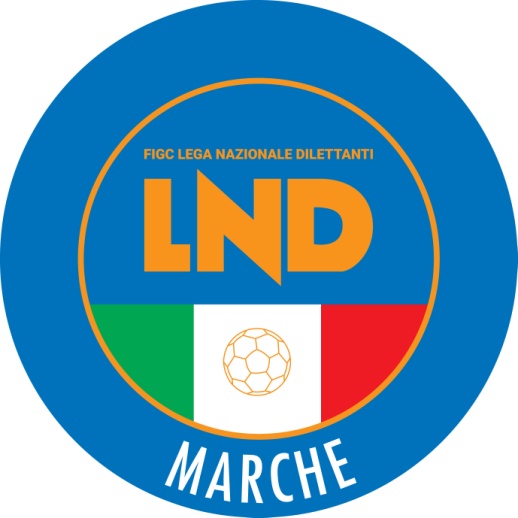 Federazione Italiana Giuoco CalcioLega Nazionale DilettantiCOMITATO REGIONALE MARCHEVia Schiavoni, snc - 60131 ANCONACENTRALINO: 071 285601 - FAX: 071 28560403  sito internet: www.figcmarche.it                          e-mail: crlnd.marche01@figc.itpec: marche@pec.figcmarche.itStagione Sportiva 2022/2023Comunicato Ufficiale N° 16 del 18/08/2022Stagione Sportiva 2022/2023Comunicato Ufficiale N° 16 del 18/08/2022GIORNOMATTINOPOMERIGGIOLunedìchiuso15.00 – 17,00Martedì10.00 – 12.00chiusoMercoledìchiusochiusoGiovedì10,00 – 12,00 chiusoVenerdìchiusochiusoIl Segretario(Angelo Castellana)Il Presidente(Ivo Panichi)